Ονοματεπώνυμο – ΑΜ (1):										Ονοματεπώνυμο – ΑΜ (2):										Ονοματεπώνυμο – ΑΜ (3):										ΣΚΟΠΟΣ ΆΣΚΗΣΗΣΕΙΣΑΓΩΓΗ - ΘΕΩΡΙΑΚΥΚΛΩΜΑ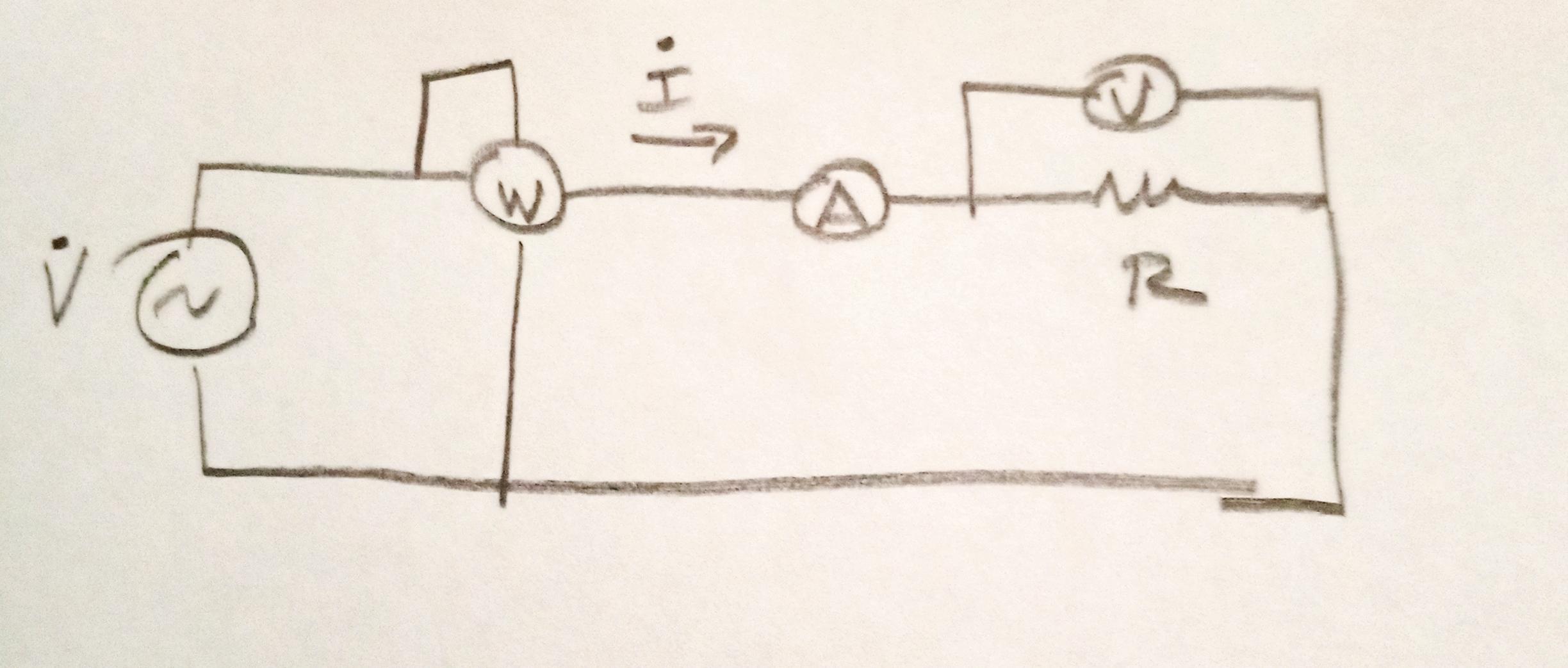 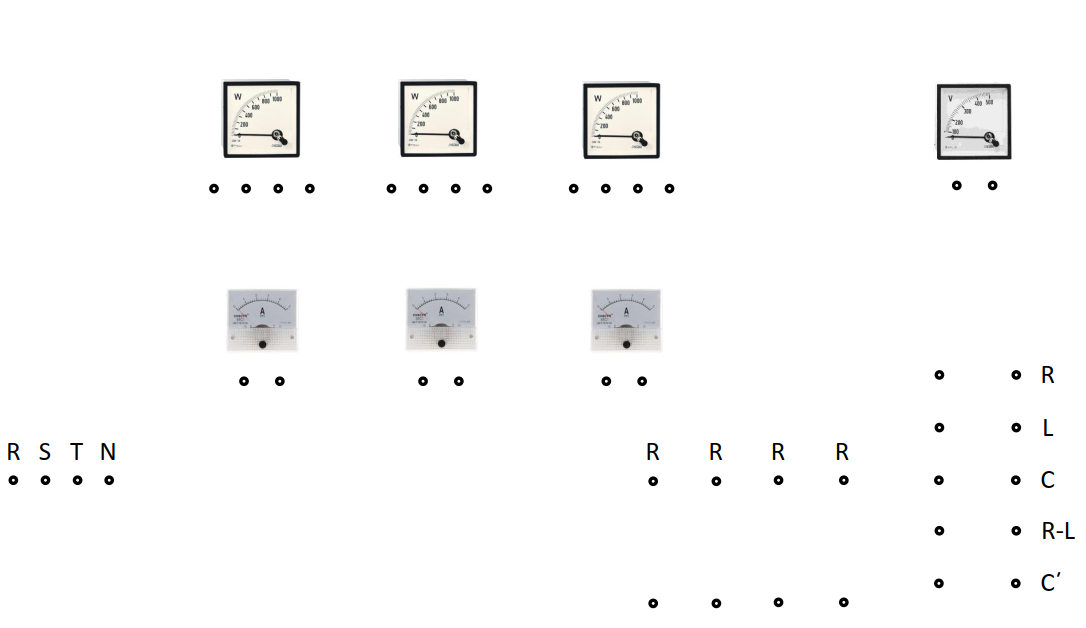 ΠΙΝΑΚΕΣ ΜΕΤΡΗΣΕΩΝ – ΥΠΟΛΟΓΙΣΜΟΙΣχόλια – ΕπεξηγήσειςΣχόλια – ΕπεξηγήσειςΣχόλια – ΕπεξηγήσειςΓΡΑΦΗΜΑΤΑ – ΓΡΑΦΙΚΕΣ ΠΑΡΑΣΤΑΣΕΙΣΕΡΩΤΗΣΕΙΣ – ΥΠΟΛΟΓΙΣΜΟΙΠανεπιστήμιο ΠελοποννήσουΤμήμα Ηλ/γων Μηχ/κών και ΜΥ Εργαστήριο Ηλ. Κυκλώματα ΙΙΗμερομηνία: 	Πανεπιστήμιο ΠελοποννήσουΤμήμα Ηλ/γων Μηχ/κών και ΜΥ Εργαστήριο Ηλ. Κυκλώματα ΙΙΕργαστηριακό Τμήμα:Πανεπιστήμιο ΠελοποννήσουΤμήμα Ηλ/γων Μηχ/κών και ΜΥ Εργαστήριο Ηλ. Κυκλώματα ΙΙΑριθμός Άσκησης: 3ΤΙΤΛΟΣ ΑΣΚΗΣΗΣΤΙΤΛΟΣ ΑΣΚΗΣΗΣΜέτρηση Ισχύος σε Κυκλώματα ACΜέτρηση Ισχύος σε Κυκλώματα ACΌργανα μέτρησηςΌργανα μέτρησηςΑντίστασηΒολτόμετροΒολτόμετροΑμπερόμετροΑμπερόμετροΒαττόμετροΠηνίο έντασηςΒαττόμετροΠηνίο τάσηςΕίδος ΦορτίουU (V)I (A)IR (A)IL (A)IC (A)P (W)S (VA)Q (Var)PFφΩμικό2201XXX150Επαγωγικό2201.6XXX50Χωρητικό2200.8XXX0Ωμικό// Επαγωγικό2202.11.21.6X300Ωμικό// Χωρητικό2201.31.15X0.76255Ωμικό// Επαγωγικό// Χωρητικό2201.61.11.60.76300Είδος ΦορτίουU (V)Κλάση οργάνουΜέγιστο κλίμακοςΑπόλυτο σφάλμαΣχετικό σφάλμαΩμικόΕπαγωγικόΧωρητικόΩμικό// ΕπαγωγικόΩμικό// ΧωρητικόΩμικό// Επαγωγικό// ΧωρητικόΕίδος ΦορτίουP (W)Κλάση οργάνουΜέγιστο κλίμακοςΑπόλυτο σφάλμαΣχετικό σφάλμαΩμικόΕπαγωγικόΧωρητικόΩμικό// ΕπαγωγικόΩμικό// ΧωρητικόΩμικό// Επαγωγικό// Χωρητικό